كلية التربية بالزلفي تنظم نادي رحيقي الفوتوغرافيتحت رعاية سعادة عميد كلية التربية بالزلفي, الدكتور عبدالله خليفه السويكت تم افتتاح المعرض الأول لنادي رحيقي الفوتوغرافي والذي نظمته أمانة نشاط الطالبات بمشاركة طالبات من هواة التصوير.وقد هدف نادي رحيقي الفوتوغرافي منذ تأسيسه الى صقل وتنمية مهارات الطالبات من خلال تقديم دورات أساسية ومتخصصة ومتقدمة في التصوير وبث روح العمل الجماعي بين الطالبات وإكسابهن الثقة بالنفس وذلك بإقامة معارض فنية تعرض إبداعات الطالبات.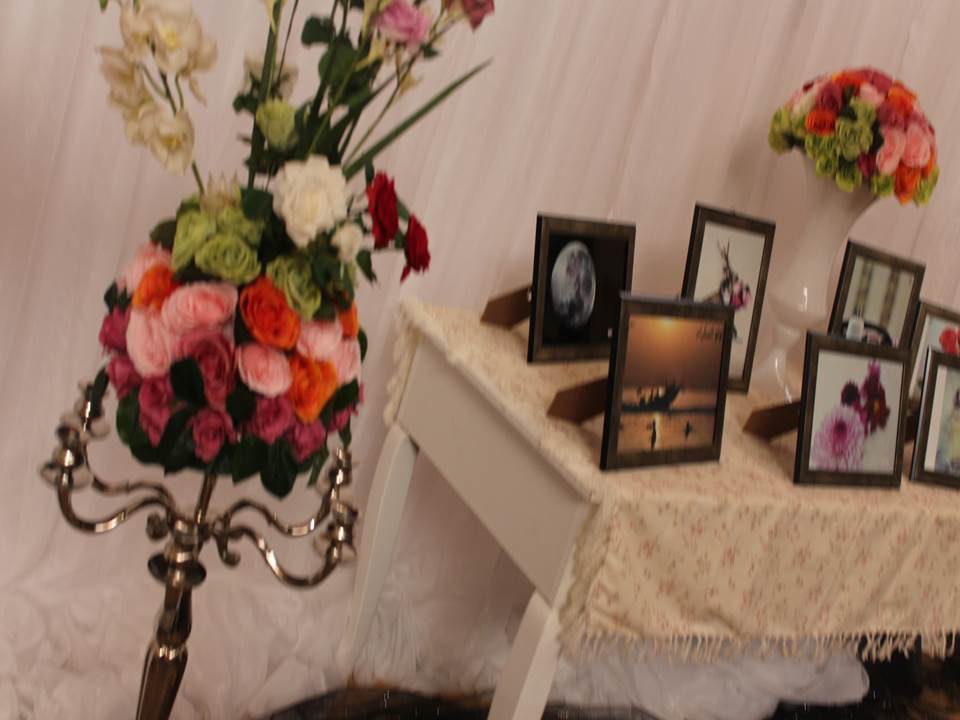 